ПРИЛОЖЕНИЕМуниципальное образовательное учреждение « Средняя общеобразовательная школа №12»                                         РАБОЧАЯ      ПРОГРАММА                          по  внеурочной деятельности  «Наш край родной»                                           для учащихся 1-4 классов                                                        2010 год                                                    СОДЕРЖАНИЕПояснительная записка.                                                         с.3Основные вопросы курса.                                                     с.4Тематический план.                                                                с.9Используемая литература.                                                    с.133                                          ПОЯСНИТЕЛЬНАЯ              ЗАПИСКА      Приоритетной целью современного начального образования является развитие личности ребёнка .Эта цель достигается через гуманизацию процесса обучения, через создание потенциала устойчивого развития ребёнка. Частью такого потенциала является курс « Наш край родной».Введение факультатива «Наш край родной», как вариативной части учебного плана ОУ, обусловлено новыми подходами к процессу обучения, гуманизацией образования, ориентацией на развитие личности ребёнка. Особый акцент в программе сделан на использование регионального компонента, что является очевидным признаком соответствия современным требованиям к организации учебного процесса.    Рабочая  программа  по курсу «Наш край родной» для обучающихся начальных классов составлена  на основе программы «Природа и люди» автора Клепининой (2002 года), реализует требования Федерального государственного стандарта. Программа рассчитана на 4 года, 270 часов. Курс рекомендован для внеклассной деятельности в начальных классах.      Программа построена по концентрическому принципу, в соответствии с требованиями Федерального государственного образовательного стандарта начального образования, интегрирует знания из области гуманитарных дисциплин.      Цель курса: создание условий, способствующих формированию у младших школьников   качеств гражданина и патриота.В соответствии с поставленной целью определяются конкретные задачи курса. *дать знания о своём населённом пункте, растениях дикорастущих и культурных нашего края, о диких и домашних животных, насекомых, птицах, рыбах нашего края, особенностях природы края, народных обрядах, обычаях своего края; *совершенствовать познавательную и практическую учебную деятельность ;*развивать личностные качества ребёнка: научное миропонимание, мышление и  речь, экологическую , санитарно-гигиеническую и этическую культуру, эмоции, творческие способности , патриотические чувства.В структуре изучаемой программы выделяются следующие основные  разделы:*природа и мы*мой город, посёлок*мир людей*мир животных и растений.Содержание изучаемого материала предполагает, прежде всего, естественно- научные знания и методы исследования, свойственные  системе естественных наук. Поэтому ведущими методами преподавания являются непосредственные наблюдения предметов и  явлений природы, выполнение простейшего учебного эксперимента, моделирование, демонстрация наглядных 4пособий и опытов. Велика роль и словесных методов. Видное место занимают  самостоятельная, творческо-поисковая, исследовательская  деятельность учащихся. В программе используются такие формы занятий как экскурсии, учебные прогулки, практические работы, конкурсы, исследования, проекты, заочные путешествия. Оценка знаний и умений обучающихся проводится с помощью итоговых занятий, которые проводятся в форме игр, КВНов , викторин. Где учащиеся должны продемонстрировать свои умения по использованию полученных знаний, контролировать и оценивать свои действия.                               СОДЕРЖАНИЕ               КУРСА                                                  1 класс  Раздел  1. Природа и мы. Природа как часть мира, окружающего ребёнка. Что составляет природу. Что из окружающего не относится к природе. Разнообразие  погоды. Солнце как часть природы, источник тепла и света. Погода и её составляющие : тепло –холод, облачность, осадки. Разнообразие погоды.  Природа осенью, зимой, весной и летом; отдельные  яркие признаки.  Отношение людей к природе осенью, зимой, весной, летом.  Влияние разной погоды на самочувствие. Определение своего отношения к природе.  Раздел 2.Мой  посёлок. Мой город. Посёлок как часть мира, окружающего ребёнка. Что есть в посёлке (жилые дома, зелёные насаждения, магазины, игровые площадки, животные и так далее). Назначение объектов. Наличие и назначение табличек с названиями улиц, номеров домов. Отношение людей к объектам, оборудованию, зелёным насаждениям, животным. Оценка примеров разного отношения. Определение своего отношения к объектам и оборудованию в посёлке.  Раздел 3.Мир людей. Ближайший мир ребёнка- семья. Состав семьи. Фамилии , имена , отчества членов семьи. Обязанности ребёнка в семье, заботливое отношение в семье друг к другу. Сад, огород ,домашние животные как составляющие хозяйства семьи. Роль труда в обеспечении жизни семьи. Школа как составляющая часть окружающего мира ребёнка. Название (номер) ,адрес школы. Школьные помещения и их назначения. Правила поведения учащихся в школе , их необходимость. Определение своего поведения в школе. Труд взрослых в школе. Пришкольный участок как  часть школьной среды. Отделы участка ,их назначение , оборудование. Определение своего отношения к оборудованию и объектам природы на участке.  Раздел 4.Мир животных и растений. Растения как часть природы. Разнообразие форм, красок растений. Значение растений в жизни человека. Комнатные растения как часть мира растений. Разнообразие форм, красок комнатных растений. Значение этих растений в жизни человека. Некоторые правила ухода за растениями  полив, содержание в чистоте поверхности почвы, 5горшочков, поддонов, мест , где стоят растения. Животные как часть природы. Разнообразие форм, красок , звуков в мире животных. Значение животных в жизни человека. Первоначальное понятие «дикие животные». Отличие диких животных от домашних. Отношение человека к растениям и животным. Оценка этого отношения. Определение своего отношения к растениям и животным.                                                          ТРЕБОВАНИЯ  ЗНАНИЯМ И УМЕНИЯМ УЧАЩИХСЯ    Курс «Наш край» обеспечивает формирование следующих умений: называть окружающие предметы и их взаимосвязи; объяснять, как люди помогают друг другу жить; называть живые и неживые природные богатства и их роль в жизни человека; называть основные особенности каждого времени года; оценивать правильность поведения людей в природе; оценивать правила поведения в быту. Учащиеся должны знать: что такое семья, школа, пришкольный участок и их назначение; сад, огород в жизни семьи; имена , отчества членов своей семьи, преподавателей, директора школы; сущность взаимопомощи,  взаимозаботливости  в семье,  классе, школе; домашний адрес, адрес школы, назначение адреса; посёлок как первичная необходимая социальная структура; необходимость бережного отношения к личному и общественному имуществу; что является природой и что не относится к природе (примеры); отдельные яркие признаки осени, зимы, весны в природе; необходимость бережного отношения к объекту природы.                                             2  класс  Раздел  1. Природа и мы. Что такое природа. Природа неживая и живая ( на уровне различения по внешним признакам). Разнообразие предметов природы. Значение живой и неживой природы для человека (примеры). Природа и чувства человека, Отношение людей к природе. Оценка этого отношения. Определение своего отношения к природе. Природа и труд человека. Огородные и садовые культуры в жизни человека. Труд по выращиванию овощей  , его важность. Разнообразие погоды и её составляющих осенью, зимой, весной и летом. Связь изменений погоды с положением солнца на небосводе. Связь отдельных компонентов погоды между собой. Погода и чувства человека. Погода и здоровье. Другие отдельные яркие проявления неживой природы. Лёд и снег в природе, отдельные их свойства. Лёд, снег и здоровье человека. Гроза, её признаки; гроза и здоровье.  Раздел 2.Мой посёлок. Мой  город. Посёлок, его название, важнейшие предприятия , учреждения культуры, быта, их назначение, достопримечательности. Город и посёлок , их сходство и отличие. Преобладающие профессии людей в городе и посёлке. Условия жизни человека в городе и посёлке ( в сравнении).Общественные учреждения в посёлке, их виды , назначение. Профессии людей, работающих в этих учреждениях . Правила поведения в 6общественных учреждениях ( отдельные положительные и отрицательные примеры). Определение своего поведения, объяснение выбора.  Раздел 3.Мир людей. Место работы родителей, их профессии. Профессии других людей, значение разных профессий для всех людей. Влияние взаимоотношений дома на результаты учёбы в школе и труда взрослых на работе и наоборот. Оценка своей роли и места в жизни семьи, в создании  доброжелательной обстановки. Школа и её место в жизни ребёнка. Взаимоотношения, взаимопомощь в классе, дома, школе, их сущность, необходимость организации школьной жизни по определённым правилам. Оценка соблюдения (несоблюдения) правил отдельными учениками, объяснение своего мнения. Взаимоотношения людей как близких друзей. Поводы, по которым они собираются вместе (ходят в гости). Приём гостей, поход в гости. Сценарий праздника в гостях и при приёме гостей. Объяснение своего выбора.  Раздел 4.Мир животных и растений. Разнообразие форм, красок растений в целом и отдельных частей. Деревья , кустарники, травы, их отличительные признаки. Изменение окраски листьев и листопад у растений осенью. Красота осенних растений. Осень в жизни растений и чувства человека. Комнатные растения, их разнообразие, значение, правила ухода за комнатными растениями (полив, рыхление почвы, удаление пыли). Особенности состояния растений зимой по сравнению с осенью ( по отчётливо различимым признакам). Отдельные яркие изменения в жизни растений весной: раннецветущие растения, распускание листьев, последующее цветение. Животные как часть живой природы. Разнообразие форм, повадок животных. Насекомые, рыбы, птицы, звери как наиболее доступные для выделения детьми группы животных. Жизнь животных осенью, зимой, весной ( наиболее яркие примеры). Животные и чувства человека. Отношение людей к растениям и животным. Оценка этого отношения. Определение своего отношения к растениям и животным.   ТРЕБОВАНИЯ К ЗНАНИЯМ И УМЕНИЯМВ результате прохождения программного материала обучающиеся должны  уметь: наблюдать за погодой и описывать её; оценивать правильность поведения людей в природе; выполнять отдельные  и постоянные обязанности в семье; соблюдать  общепринятые правила в семье , школе, гостях, транспорте, общественных учреждениях; давать общую положительную и отрицательную оценку отдельных своих поступков и поступков других людей по отношению к себе, другим людям, имуществу, природе, различать объекты живой и неживой  природы; узнавать в окружающей природе изученные растения и животных; соблюдать правила                                                                                                                            охраны природы, выполнять некоторые природоохранные меры  (например, подкармливать птиц); ухаживать за комнатными растениями. Знать: семья и школа, их место в жизни ребёнка в семье, классе, школе; необходимость организации жизни в семье и школе по правилам; свой посёлок; отличие и сходство посёлка от города; что такое природа, природа живая и неживая (на уровне примеров);  что такое погода, её составляющие, разнообразие погоды осенью, зимой, весной; значение природы в жизни человека; правила охраны природы. 7                                              3  класс  Раздел  1. Природа и мы. Грибы- часть живой природы. Строение и группы грибов. Охрана грибов . Солнце как компонент неживой природы и как источник тепла и света на земле. Погода  и её составляющие, характеристика компонентов погоды, их взаимозависимость, влияние солнца на характер погоды. Термометр, виды и разнообразие термометров, измерение температуры. Вода в природе. Значение воды в жизни человека, растений, животных. Загрязнение воды. Влияние загрязнения воды на здоровье. Охрана воды. Воздух как важнейшее газообразное вещество в природе. Значение воздуха в жизни человека, растений, животных. Загрязнение воздуха. Влияние загрязнения воздуха на здоровье человека. Мероприятия по охране воздуха. Почва как особое природное образование. Плодородие- основное свойство почвы. Значение плодородия почвы для человека и природы. Влияние воды, ветра и деятельности человека на почву. Почвы и здоровье человека. Охрана природы. Раздел 2.Мой посёлок. Мой  город. Экскурсия « Наш город Анжеро-Судженск». История заселения, освоения земли. Знакомство с гербом                                                                                                                                   города, с главной улицей города. Рассказ о других улицах города. Автобусная экскурсия « Памятные места города».   Раздел 3.Мир людей. Знакомство с историей школы. Посещение школьного музея. Моя семья. Кто мы, откуда мы? История семьи. Знакомство с понятиями родство, предки, потомки, родословная.  Раздел 4.Мир животных и растений. Растения и животные нашего края, занесённые в Красную книгу Кемеровской области. В Красную книгу внесены растения: венерин башмачок настоящий, венерин башмачок крупноцветный, ковыль перистый. Из  животных : сибирская косуля,  кабарга,  лебедь,  глухарь,  серый журавль,  белая куропатка.  Охрана растений. Охрана растений и животных края, охраняемые природные территории. Типы растительности: леса, луга, степи, болота. Лекарственные растения : кошачья лапка , зверобой , вороний глаз , одуванчик лекарственный , душица , кровохлёбка. Охраняемые растения : венерин башмачок, кубышка, любка двулистная, купальница азиатская, ковыль перистый. Насекомые нашего края. Знакомство с миром насекомых : гнус, мошка, слепни, оводы. Полезные насекомые. Охрана насекомых.         ТРЕБОВАНИЯ К ЗНАНИЯМ И УМЕНИЯМВ результате прохождения программного материала обучающиеся должны  уметь: учиться объяснять своё отношение к родным и близким людям, к прошлому и настоящему родной страны; выполнять отдельные  и постоянные обязанности в семье; соблюдать  общепринятые 8правила в семье , школе, гостях, транспорте, общественных учреждениях; давать общую положительную и отрицательную оценку отдельных своих поступков и поступков других людей по отношению к себе, другим людям, имуществу, природе; перечислять особенности хвойных и цветковых растений; животных; доказывать необходимость бережного отношения людей к живым организмам; отличать предметы и порядки, созданные людьми (культуру) от того, что создано природой.   Знать: семья и школа, их место в жизни ребёнка в семье, классе, школе; необходимость организации жизни в семье и школе по правилам; свой посёлок; отличие и сходство посёлка от города; компоненты, составляющие живую природу;  характерные признаки времён года  в своей местности; особенности, назначение  и зависимость от                                                                                                                                   изменений в природе сезонного труда в своей местности ; значение природы в жизни человека; правила охраны природы.                                                4  класс  Раздел  1. Природа и мы. Погода нашего края по сезонам. Климат нашего района, среднемесячное количество осадков по сезонам, снежный покров, ветры. Экскурсия « Осень нашего края». Наблюдения за изменениями в живой и неживой природе с приходом осени. Экскурсия в парк « В гостях у весны». Наблюдения за изменениями в живой и неживой природе с приходом весны.  Раздел 2.Мой посёлок. Мой  город. Станция Анжеро - Судженск, значение станции для города, железнодорожные профессии. Экскурсия в школьный музей. Знакомство с экспонатами музея. Путешествие на реку Яя. Охрана реки. Краеведческий музей города Анжеро- Судженска.  Раздел 3.Мир людей. Сельское хозяйство нашего края- земледелие, животноводство. Взрослые, которые всегда готовы помочь. Сведения об организациях и учреждениях, связанных с обслуживанием населения. Газеты, выпускающиеся в нашем городе. Раздел 4.Мир животных и растений. Растительность нашего края. Подлесок- жёлтая акация, жимолость, шиповник, черёмуха, рябина, калина. Животные нашего края. Животный мир тайги- медведь, рысь, волк, росомаха, соболь. Пушные и промысловые звери. Животный мир лесостепи- волки, лисы, хорьки, зайцы, суслики. Необыкновенные растения нашего края. Зелёные                                                                                                                         синоптики: смородина, жимолость, донник, черёмуха, рябина, одуванчики. «Плачущие»  растения : стрелолист, ива. Лазающие и вьющие растения : хмель, жимолость, вьюнок заборный, комнатный плющ. Растения друзья и враги. Ядовитые растения- ландыш, листья и стебли томатов, табака, картофеля, вех ядовитый, белладонна. Лекарственные растения, их 9использование. Рыбы наших водоёмов : таймень ,ленок, налим, щука, окунь, ерш, карась. Охрана рек. Экскурсия «Птицы в посёлке». Знакомство с птицами, живущими в посёлке. Звери наших лесов. Знакомство с животными нашей местности.                                                                            ТРЕБОВАНИЯ К ЗНАНИЯМ И УМЕНИЯМВ результате прохождения программного материала обучающиеся должны  уметь: объяснять , как человек использует свойства воздуха , воды, важнейших полезных ископаемых; находить противоречия между природой и хозяйством человека, предлагать способы их устранения; по поведению людей узнавать, какие они испытывают эмоции (переживания), какие  у них черты характера; объяснять ,какие интересы объединяют с родственниками, друзьями; замечать и объяснять , какие поступки людей противоречат человеческой совести, правилам поведения ( морали и праву), правам человека и правам ребёнка.  Знать: простые способы ориентирования на местности (по солнцу, компасу, природным ориентирам); свой посёлок; особенности природы своего края( поверхность, погода и её изменения по временам года, наиболее распространённый вид почв, полезные ископаемые, водоёмы, растения, животные); труд людей своего края;  правила поведения в природе, способы её охраны, правовые нормы охраны природы. ТЕМАТИЧЕСКОЕ ПЛАНИРОВАНИЕПО ВНЕКЛАССНОМУ        ЗАНЯТИЮ « НАШ КРАЙ РОДНОЙ»                                           1 класс10 ТЕМАТИЧЕСКОЕ ПЛАНИРОВАНИЕ ПО ВНЕКЛАССНОМУ ЗАНЯТИЮ « НАШ  КРАЙ  РОДНОЙ»                                           2 класс11ТЕМАТИЧЕСКОЕ ПЛАНИРОВАНИЕ ПО ВНЕКЛАССНОМУ ЗАНЯТИЮ « НАШ  КРАЙ РОДНОЙ»                                                      3 класс12ТЕМАТИЧЕСКОЕ ПЛАНИРОВАНИЕ ПО ВНЕКЛАССНОМУ ЗАНЯТИЮ « НАШ КРАЙ РОДНОЙ»                              4 класс13                                                                                                                                                       СПИСОК                 ИСПОЛЬЗУЕМОЙ                    ЛИТЕРАТУРЫБровкина , Е.Т. и др. Ознакомление с окружающим миром. Природоведение. [Текст]: учебное пособие /Е.Т.Бровкина , Т.А.Герасимов.-Москва :Издательский центр «Академия», 2000.-224с.Вдовина , Н.Ю.Знакомимся с природой. [Текст]:учебное пособие/ Н.Ю. Вдовина.-Москва:Чистые пруды,2007.-32с.Герасимова, Н.К. и др. География Кузбасса. [Текст]: учебное пособие/ Н.К. Герасимова, А.А. Мытарев, Л.М. Савельева,С.Д. Тивяков.-Кемерово: Кемеровское книжное издательство,1974.-112с.Елизарова, Е.М. Знакомые незнакомцы. . [Текст]: учебное пособие / Е.М. Елизарова.-Волгоград: Учитель, 2007.-235 с.Жадобко,Е.Б. Культурные растения. Домашние животные. [Текст]: учебное пособие / Е.Б. Жадобко.Москва: Чистые пруды,2005.-32 с.Ковригина Л.Н., Фомина Н.А. Растительный мир Кузбасса и его охрана. [Текст]: учебное пособие /Л. Н. Ковригина, Н.А. Фомина.- Кемерово: Департамент образования и науки Администрации Кемеровской области, ОблИУУ,1995.-111с.Мальцева ,А.Т.Растения из Красной книги Кемеровской области. [Текст]: справочное пособие/А.Т. Мальцева, Г.И. Яковлева, Л.О. Петункина, П.А. Волобаев, А.Г. Егоров, И.В. Тарасова.-Кемерово:ЮНИТИ,2002.-154 с.Петрова, И.А., Яременко,Е.О.Программы общеобразовательных учреждений. [Текст]: учебное пособие /И.А.Петрова,Е.О. Яременко.-Москва:Просвещение,2001.-с.41-62.Петров, В.В. Растительный мир нашей Родины. [Текст]: книга для учителя /В.В.Петров.-Москва: Просвещение,1991.-207с.Тихомирова, Е.М. Животноводство родного края. [Текст]: учебное пособие /Е.М. Тихомирова.-Москва.:Чистые пруды,2006.-32с.Уколова ,Т.Ф.,Переволоцкая Н.В. Проблемы экологического образования младших школьников. [Текст]: методическое пособие /Т.Ф.Уколова, Н.В. Переволоцкая.-Кемерово:Издательство ОблИУУ,1998.-168с.Умнов ,Г.Р. Анжеро-Судженск. [Текст]: учебное пособие /Г.Р. Умнов.-Кемерово.:Кемеровское книжное издательство,1961.-48с.Шабалин,В.М.,Тайны имён Земли Кузнецкой. [Текст]: краткий топонимический словарь/В.М.Шабалин.-Кемерово:Кемеровский областной институт усовершенствования учителей,1994.-224с.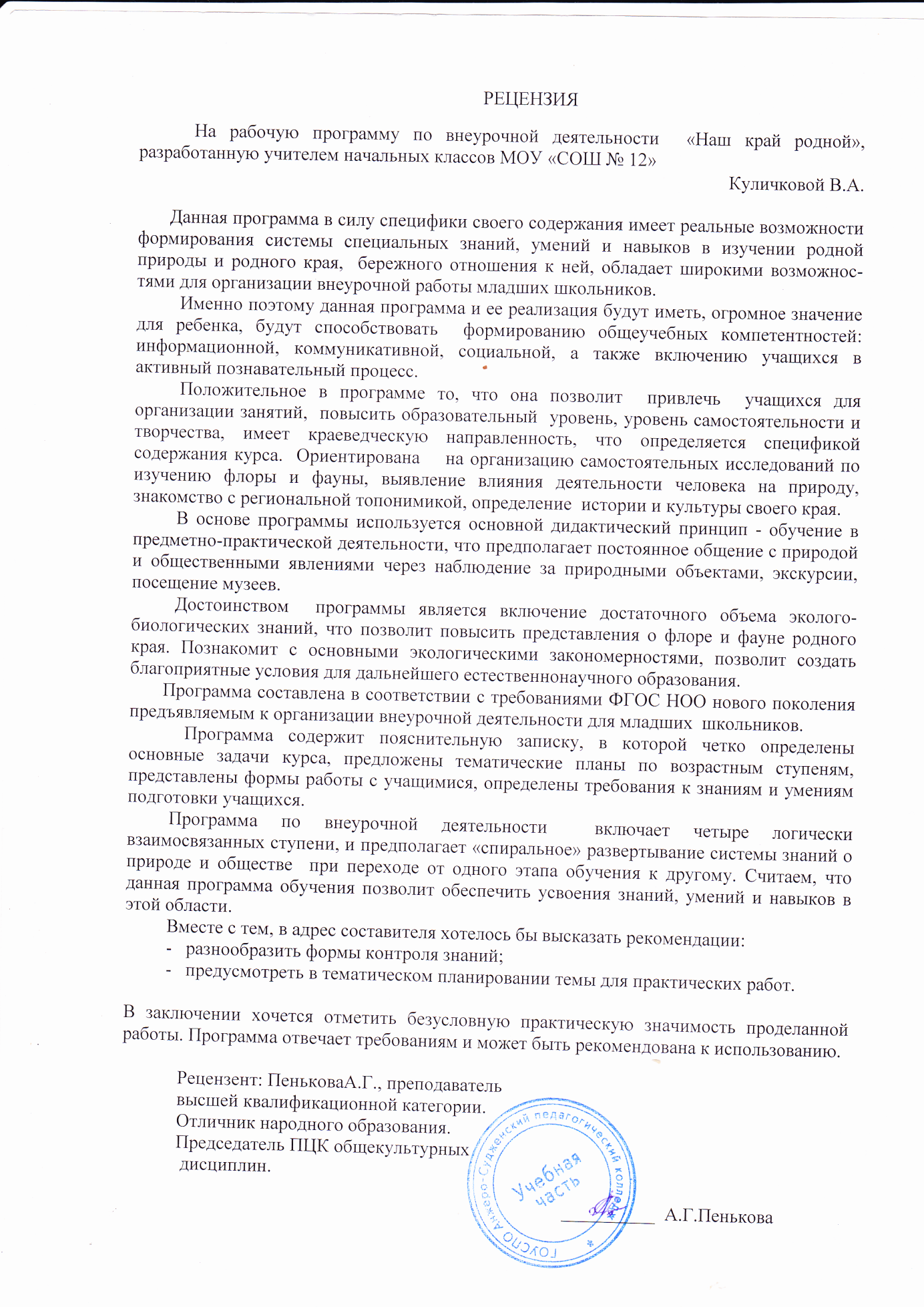 № п\п                                      РАЗДЕЛЫвсего1Природа и мы.212Мой посёлок. Мой город.73Мир людей.194Мир животных и растений.19итогоитого66№ п\п                                      РАЗДЕЛЫвсего1Природа и мы.162Мой посёлок. Мой город.123Мир людей.254Мир животных и растений.15итогоитого68№ п\п                                      РАЗДЕЛЫвсего1Природа и мы.202Мой посёлок. Мой город.93Мир людей.134Мир животных и растений.26итогоитого68№ п\п                                      РАЗДЕЛЫвсего1Природа и мы.132Мой посёлок. Мой город.113Мир людей.134Мир животных и растений.31итогоитого68№ п\пнаименование разделов и темвсего часовтеориятеорияпрактика1Природа и мы.( 21 ч.)Наш посёлок Рудничный.32212Погода края по сезонам. 54413Растительность нашего края. 4444Животный мир края. 43315Промышленность нашего посёлка.21116Экологические проблемы посёлка. 32217Мой посёлок. Мой город. ( 7ч. ) Мой посёлок.32218Путешествие по карте Кемеровской области.42229Мир людей ( 19 ч.)  Ближайший мир – семья.955410Моя школа.733411Мой класс.311212Мир животных и растений        (19 ч. )   Растительный мир Кузбасса.744313Комнатные растения как часть мира растений.422214Животные как часть природы.8444итого                                                 6666392727№ П\Пнаименование разделов и темвсего часовтеорияпрактические экскурсии1Природа и мы.(16 ч.)  Природа живая и неживая. 4222Разнообразие погоды.3123Жизнь растений по сезонам.3214Жизнь животных по сезонам4225Природа и труд человека.2116Мой посёлок. Мой город.(12ч.) Посёлок.3217   Город и посёлок.3218Транспорт в городе и посёлке.3219Общественные учреждения в посёлке. 31210Мир людей (25ч.)Мои родители.84411Профессии и их значение.31212Школа в моей жизни.63313Близкие друзья.53214Гости.31215Мир животных и растений(15 ч.)Разнообразие растений74315Животные как часть живой природы.844ИТОГО                                                        68ИТОГО                                                        68683533№ П\Пнаименование разделов и темвсего часовтеорияпрактические экскурсии1Природа и мы.(20ч.) Грибы.4222Погода.6423Вода.4224Воздух.3125Почва.3126Мой посёлок. Мой город.(9ч.)Город Анжеро- Судженск.6427Улицы города.3218Мир людей (13ч.)История школы.4229История моей семьи.52310Родословная, родство, предки, потомство.42211Мир животных и растений(26ч.)Растения нашего края. Красная книга.86212Животные нашего края. Красная книга.84413Охраняемые природные территории.32114Типы растительности.32115Насекомые нашего края.422ИТОГО                                                   68ИТОГО                                                   68683830№ П\Пнаименование разделов и темвсего часовтеорияпрактические экскурсии1Природа и мы.(13ч.)Погода нашего края по сезонам.8532Климат нашего района.5233Мой посёлок. Мой город.(11ч.)Анжеро-Судженск. Вокзал.5324Наша река.4225Краеведческий музей.2116Мир людей (13ч.)Сельское хозяйство нашего края.6337Обслуживание населения.5328Наши газеты.2119Мир животных и растений(31ч.)Растительность нашего края.63310Лекарственные растения.63311Рыбы наших водоёмов.74312Птицы в посёлке.84413Звери наших лесов.1064ИТОГО                                                      68ИТОГО                                                      68684028